STANDING ORDER FORM		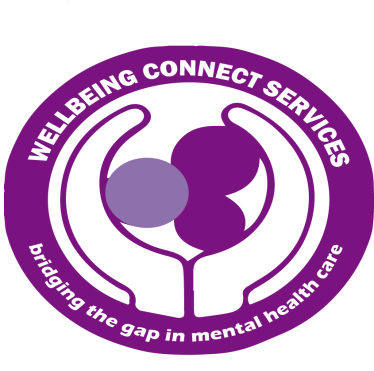 Godwin Obichukwu Legacy Fund in support of Wellbeing Connect Services. We invite all friends, family and supporters of Godwin Obichukwu to donate in support of his charity (Wellbeing Connect Services).Complete clearly, in black ink and BLOCK CAPITALS. Personal DetailsI would like to make a regular donation via Standing Order of:      £5                    £10                   £20                  £50                Other                                     m      One off donation                   Monthly donation                   Quarterly donation                 Yearly donationPlease debit the above from my account on or around the (tick)      1st                 15th                 28th   of the month starting                                          (month)                    (year)Instruction to your bank or building society.Name and full address of your bank/building society 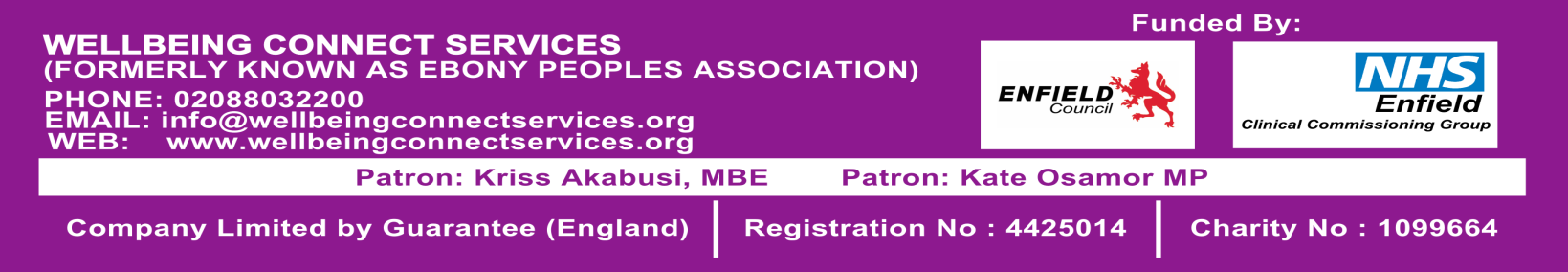 Title:                                    Forename:	                                            Surname:Address:                                                                                                                                   Postcode:Tel:                                                        Mobile:                                                       Email:To: The ManagerTo: The Manager                                                               (Name of bank/building society)                                                                                                                             Address:Signature(s                                                                                  Date      /           /                                                                                      Postcode:Signature(s                                                                                  Date      /           /     Name(s) of account holder(s):                                                                                                                            Account No:        Name(s) of account holder(s):                                                                                                                            Account No:                                                                             Branch sort code:                                                                     Branch sort code:And thereafter the same sum instalments to Wellbeing Connect Services until further noticeSORT CODE: 20-53-00 ACCOUNT NO: 40945935 BANK NAME: BARCLAYS BANK PLCAnd thereafter the same sum instalments to Wellbeing Connect Services until further noticeSORT CODE: 20-53-00 ACCOUNT NO: 40945935 BANK NAME: BARCLAYS BANK PLC